嘉  義  縣  立  中  埔  國  民  中  學「嘉義縣公立國民中小學校務暨校長辦學績效評鑑」編號:一-1-2-11001、11002、11101評鑑面向評鑑指標評鑑指標建議佐證資料一、教育政策之規劃與執行1.校園安全管理手冊各項檢核、無障礙環境改善及校安事件通報處理情形。(6 分)1.校園安全管理手冊各項檢核、無障礙環境改善及校安事件通報處理情形。(6 分)2.校園安全維護工作自主檢核、無障礙設施設置及改善情形。計畫名稱校園安全維護工作自主檢核校園安全維護工作自主檢核校園安全維護工作自主檢核執行期程110.1.1.~111.12.31.110.1.1.~111.12.31.110.1.1.~111.12.31.計畫經費辦公費辦公費辦公費計畫成果(效益評估)逐月依各單位承辦項目辦理自主檢核，並記錄留存。確實檢核並即時改善，確實維護校園安全。逐月依各單位承辦項目辦理自主檢核，並記錄留存。確實檢核並即時改善，確實維護校園安全。逐月依各單位承辦項目辦理自主檢核，並記錄留存。確實檢核並即時改善，確實維護校園安全。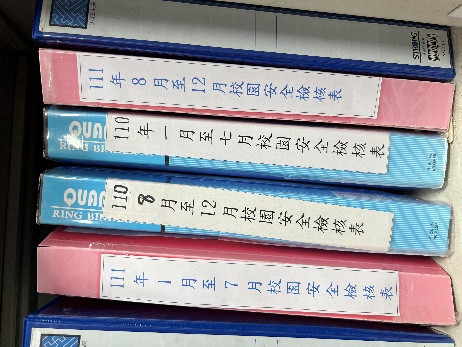 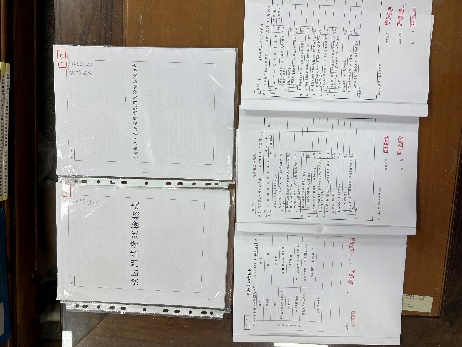 確實辦理自主檢核並記錄確實辦理自主檢核並記錄逐月依各單位承辦項目自主檢核並核章逐月依各單位承辦項目自主檢核並核章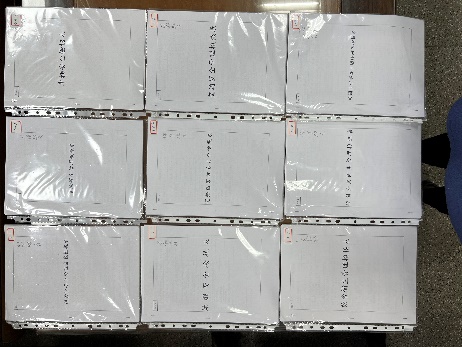 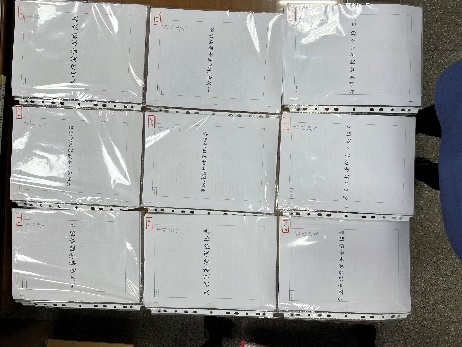 校園建築、消防安全、運動及遊戲器材、水電設備、一般專科教室安全、電腦資訊教室安全、學校公共場所安全、天然災害、各科實驗室安全等檢核表校園建築、消防安全、運動及遊戲器材、水電設備、一般專科教室安全、電腦資訊教室安全、學校公共場所安全、天然災害、各科實驗室安全等檢核表一般教學安全、實驗安全、車輛安全、嬉戲安全、運動傷害防治、交通安全、飲食衛生管理、校園公共衛生管理、校園性侵害或性騷擾防治等檢核表一般教學安全、實驗安全、車輛安全、嬉戲安全、運動傷害防治、交通安全、飲食衛生管理、校園公共衛生管理、校園性侵害或性騷擾防治等檢核表計畫名稱校園無障礙環境-改善引導通路標示計畫校園無障礙環境-改善引導通路標示計畫校園無障礙環境-改善引導通路標示計畫執行期程110.9.16.~110.11.2.110.9.16.~110.11.2.110.9.16.~110.11.2.計畫經費1.5萬1.5萬1.5萬計畫成果(效益評估)於南大門通道、無障礙廁所、電……設置無障礙指示牌及指標。明確顯示無障礙設施路線及位置。於南大門通道、無障礙廁所、電……設置無障礙指示牌及指標。明確顯示無障礙設施路線及位置。於南大門通道、無障礙廁所、電……設置無障礙指示牌及指標。明確顯示無障礙設施路線及位置。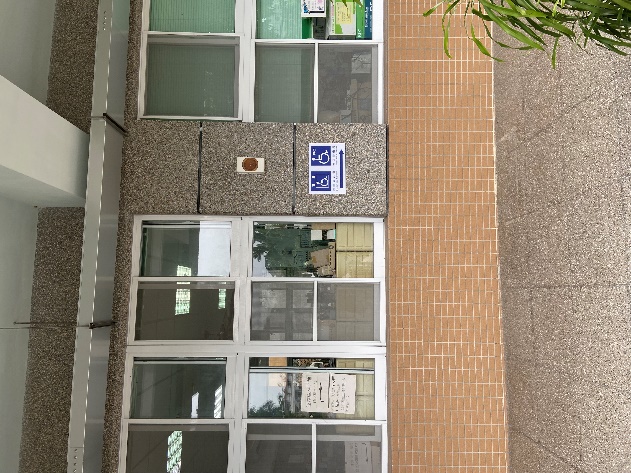 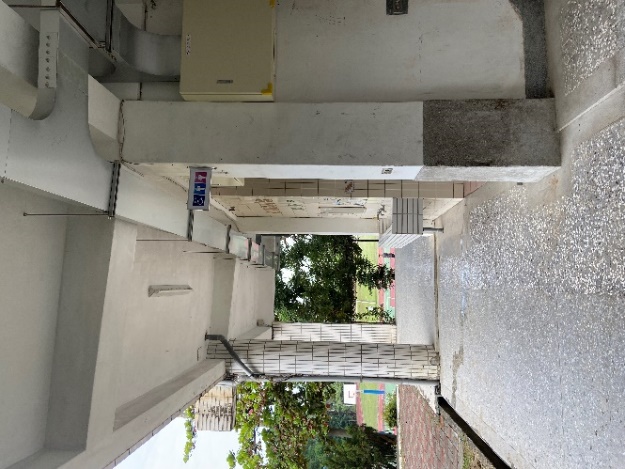 南大門設置貼壁式標示牌南大門設置貼壁式標示牌第二棟廁所設置側懸式雙面標示牌第二棟廁所設置側懸式雙面標示牌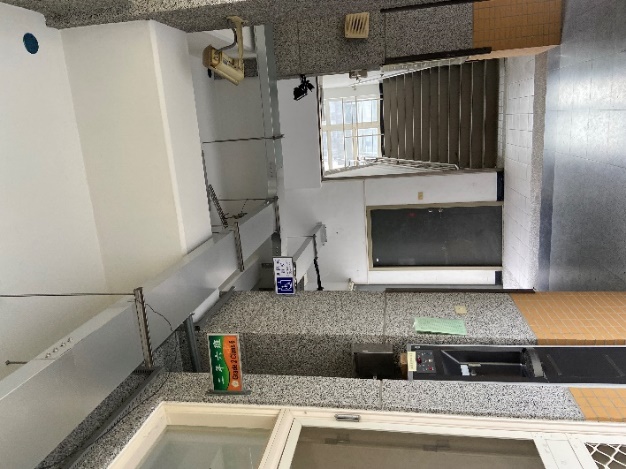 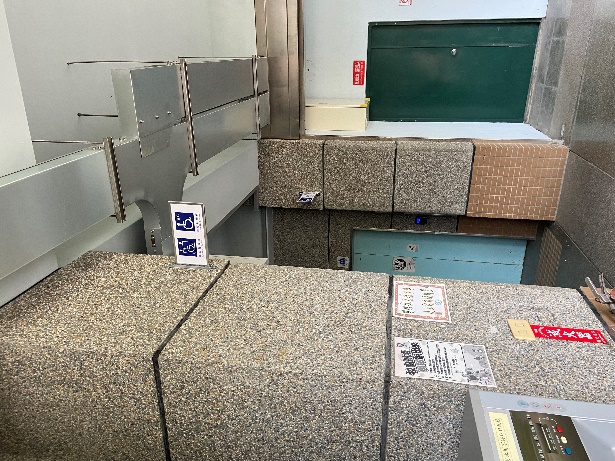 第三棟電梯設置側懸式雙面標示牌第三棟電梯設置側懸式雙面標示牌第四棟電梯設置側懸式雙面標示牌第四棟電梯設置側懸式雙面標示牌計畫名稱校園無障礙環境-110年度改善無障礙校園環境計畫-無障礙廁所改建校園無障礙環境-110年度改善無障礙校園環境計畫-無障礙廁所改建校園無障礙環境-110年度改善無障礙校園環境計畫-無障礙廁所改建執行期程110.7.1.~110.8.15.110.7.1.~110.8.15.110.7.1.~110.8.15.計畫經費9.5萬9.5萬9.5萬計畫成果(效益評估)涵曦樓4樓無障礙廁所改善，符合無障礙設施規範。涵曦樓4樓無障礙廁所改善，符合無障礙設施規範。涵曦樓4樓無障礙廁所改善，符合無障礙設施規範。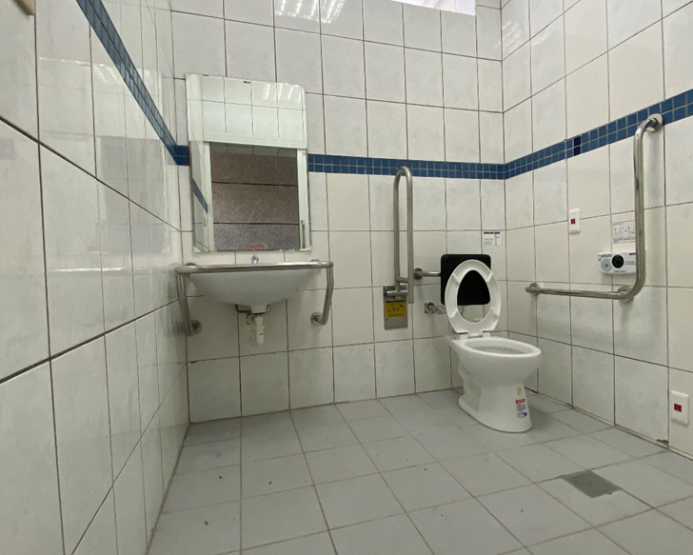 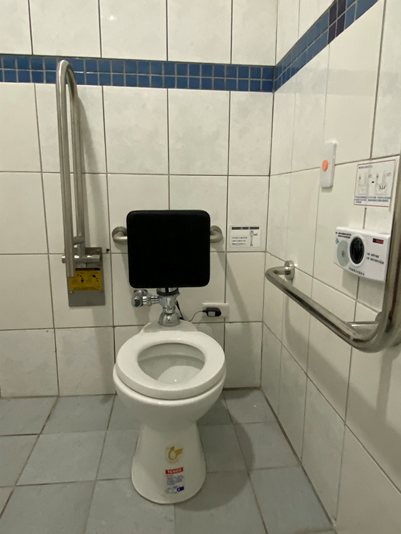 洗手台高度、扶手等改善符合規定。洗手台高度、扶手等改善符合規定。馬桶形式、尺寸、扶手、墊背等改善完成，符合規定。馬桶形式、尺寸、扶手、墊背等改善完成，符合規定。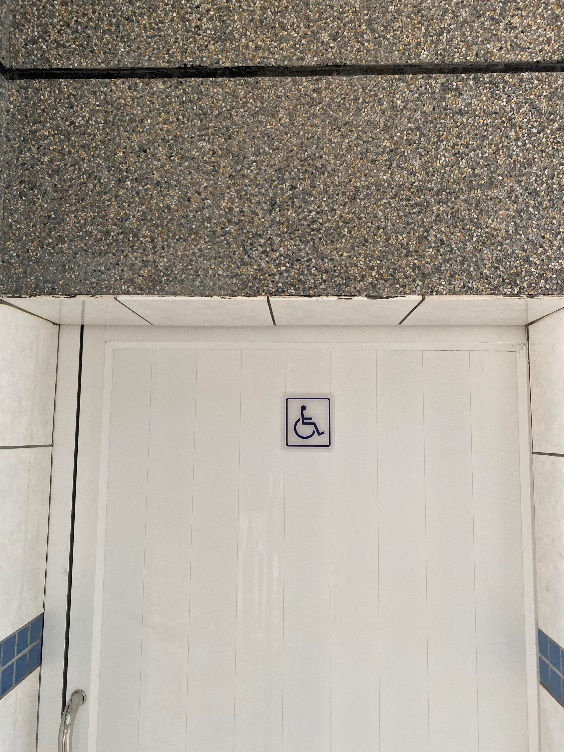 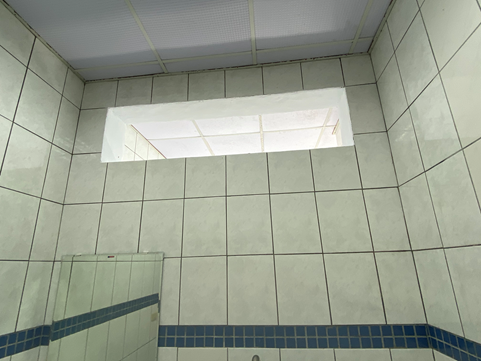 門把改善完成，符合規定，不易夾手。門把改善完成，符合規定，不易夾手。改善廁所通風及採光改善廁所通風及採光